  Яркая страничка из жизни          нашей молодежи:                                                                           «Жить здорово!»-беседа о вреде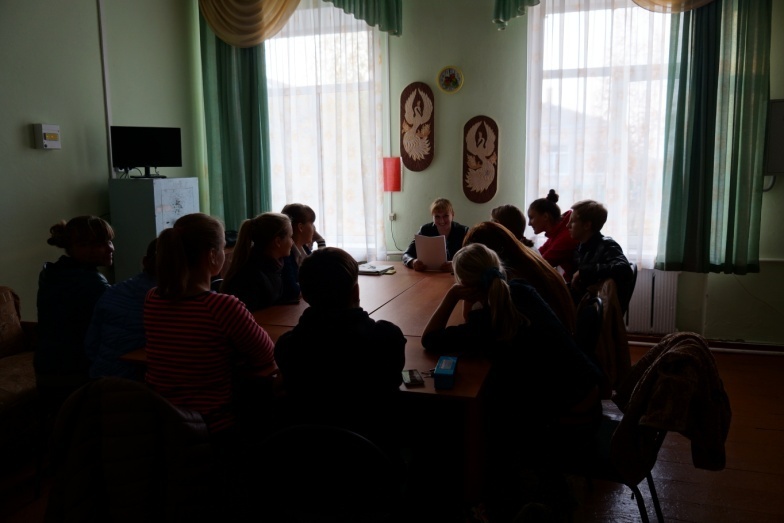                                                                              алкоголя.«Рады помогать!»-волонтерская помощь ветерану.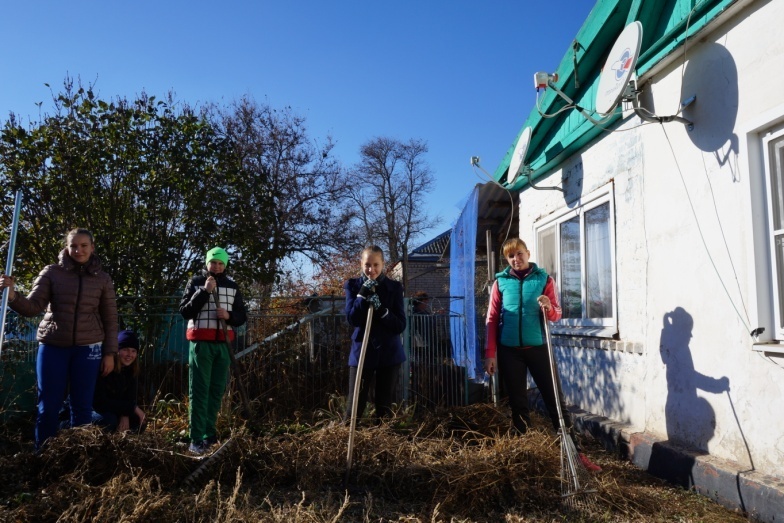 «Мы едины»-День единства.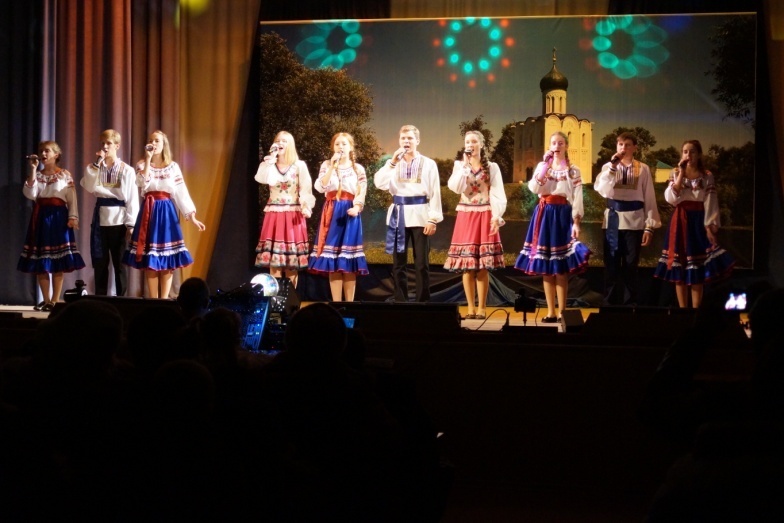 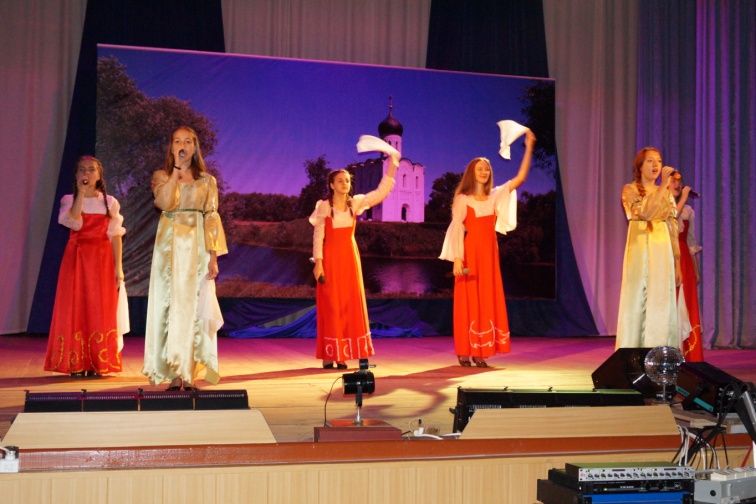 «Адрес детства- Кубань».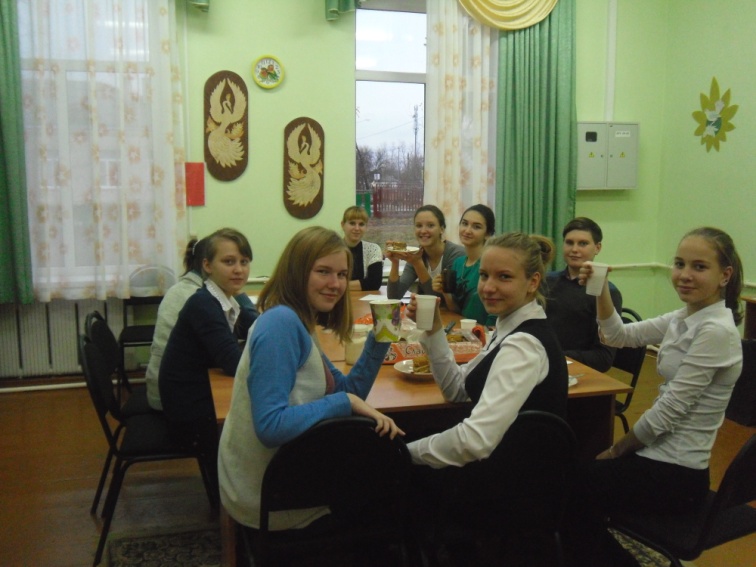 «День чаепития».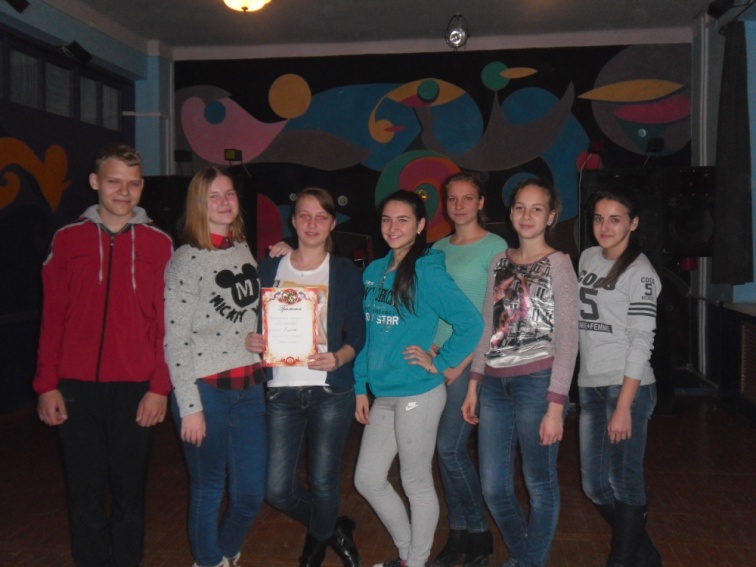 «Угадай мелодию»-музыкальное мероприятие.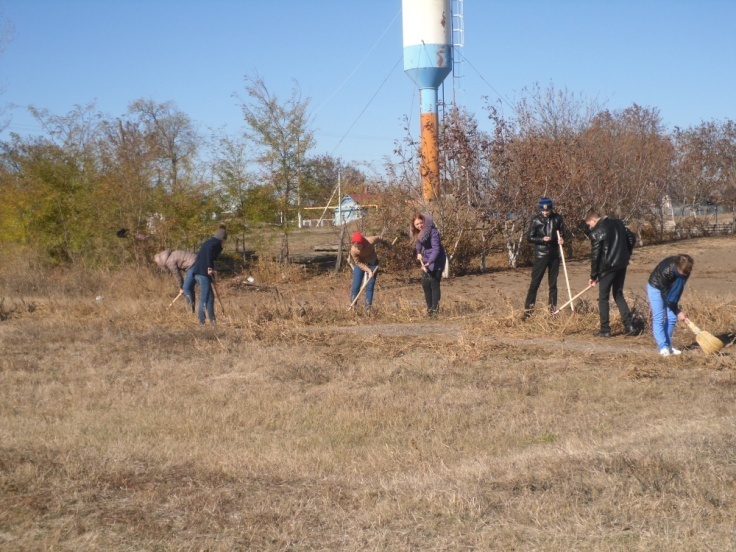 «Чистота-залог здоровья»-волонтерская помощь в уборке стадиона.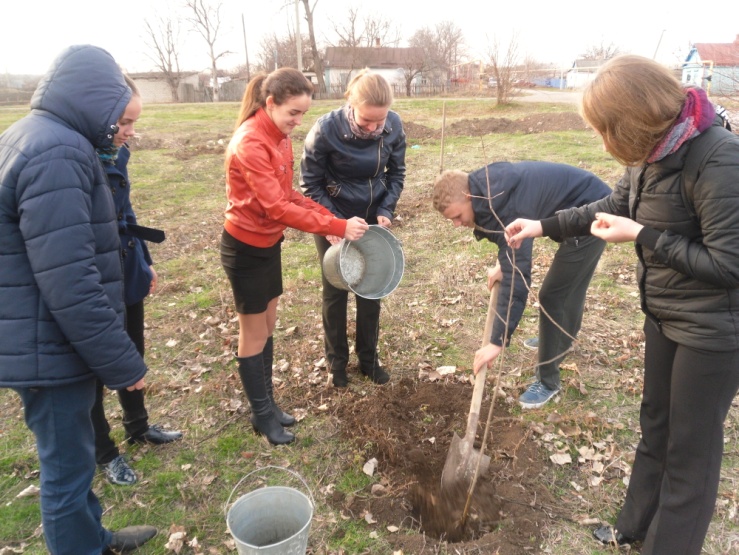 «Творим добро!»-посадка саженцев .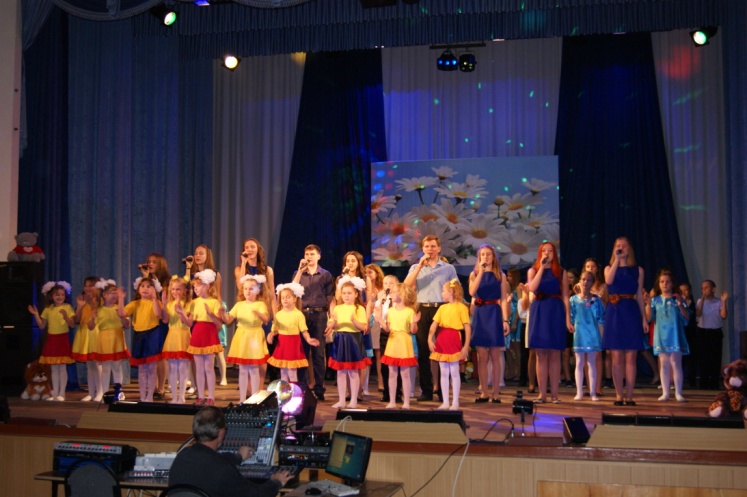 «Мама, милая мама»-мероприятие к Дню матери.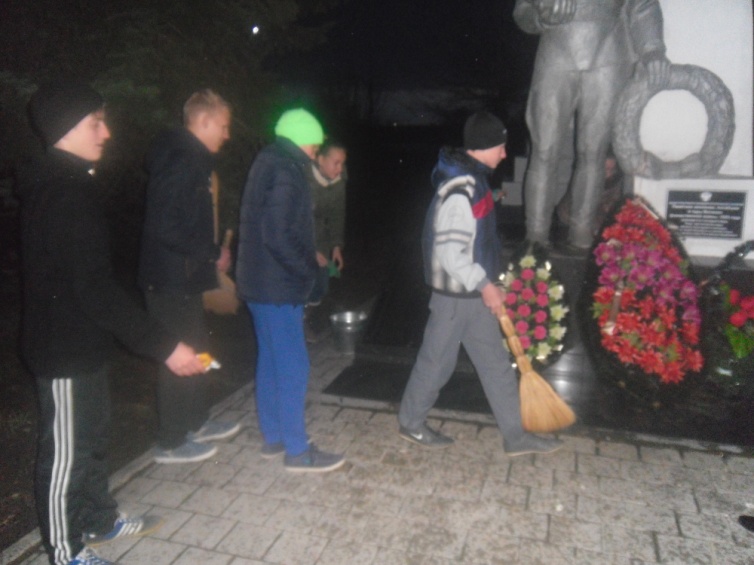 «День неизвестного солдата»-волонтерская помощь в уборке памятника.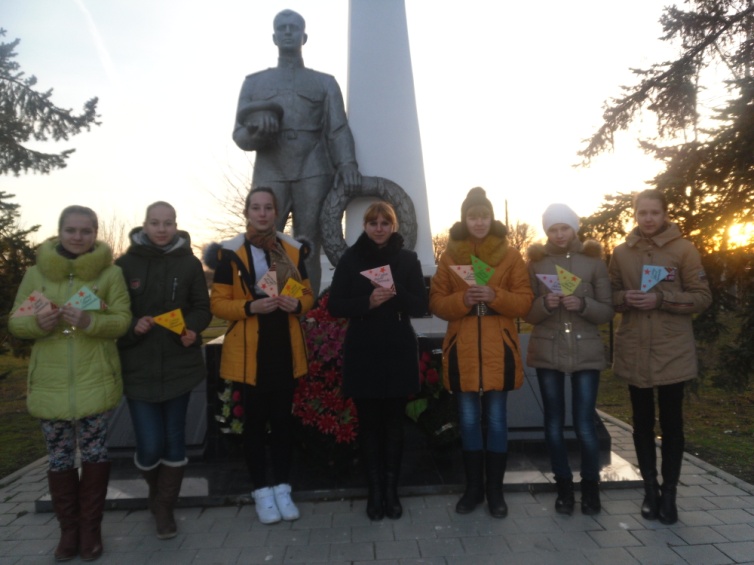 «День Героев Отечества».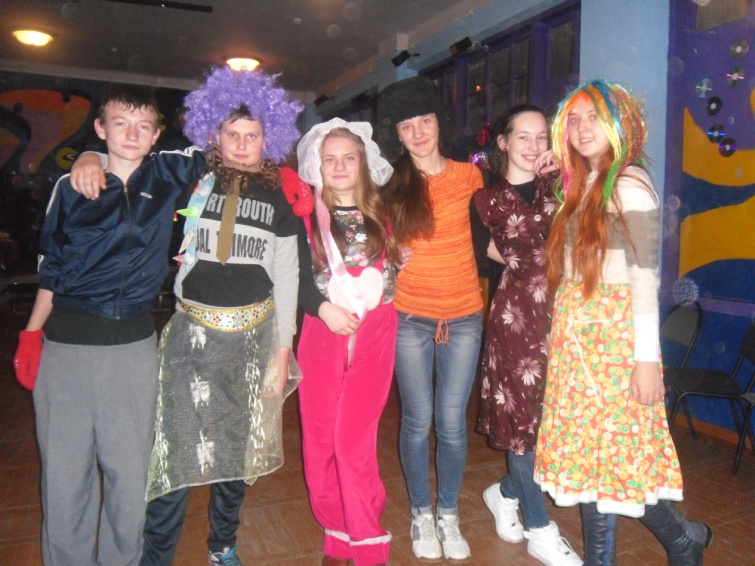 «Танцуй пока молодой»-конкурсно- развлекательное мероприятие к Дню танца.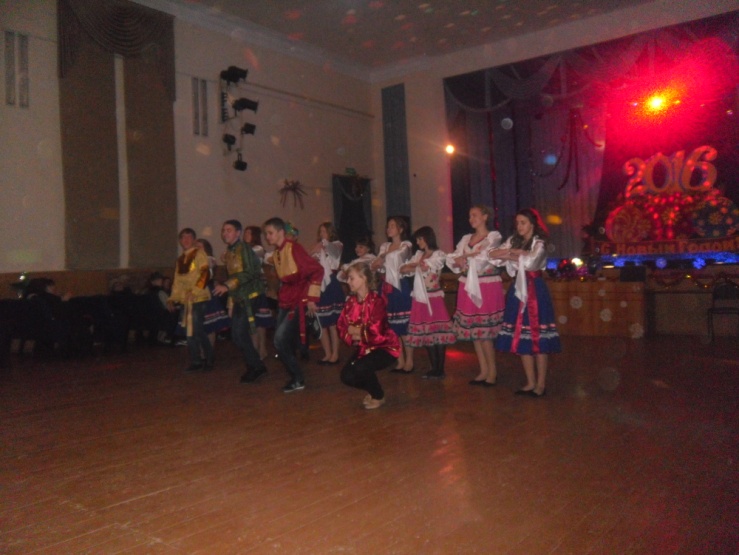 «Здравствуй, Новый год!»-праздничное мероприятие.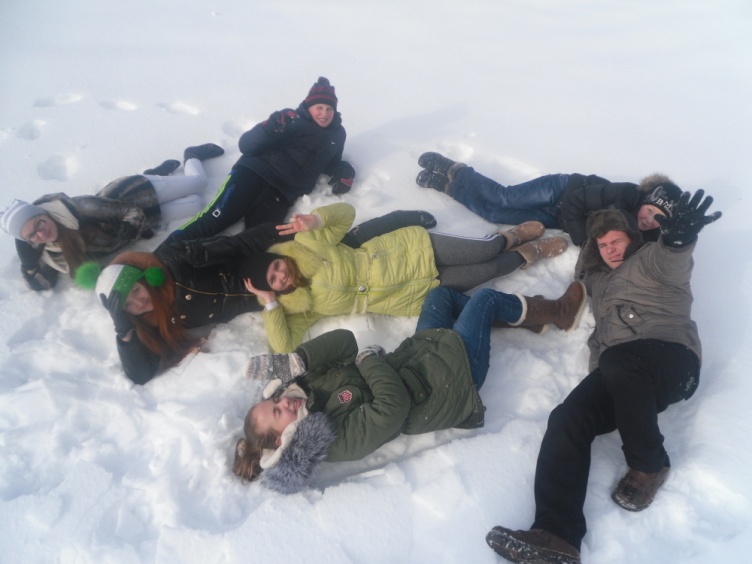 «Зимние забавы»-развлекательное мероприятие.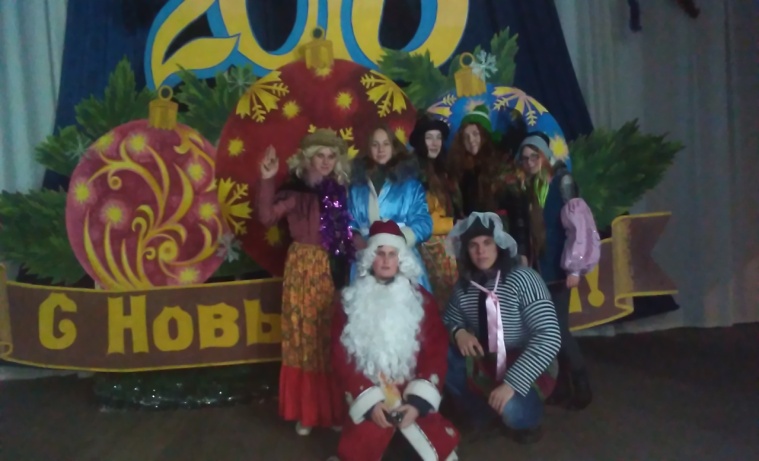 «Пришла коляда»-колядки.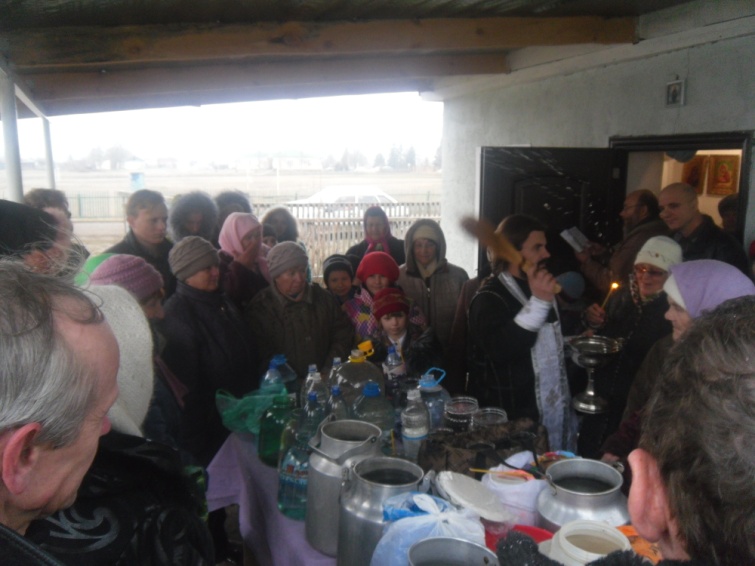 «Крещение господня».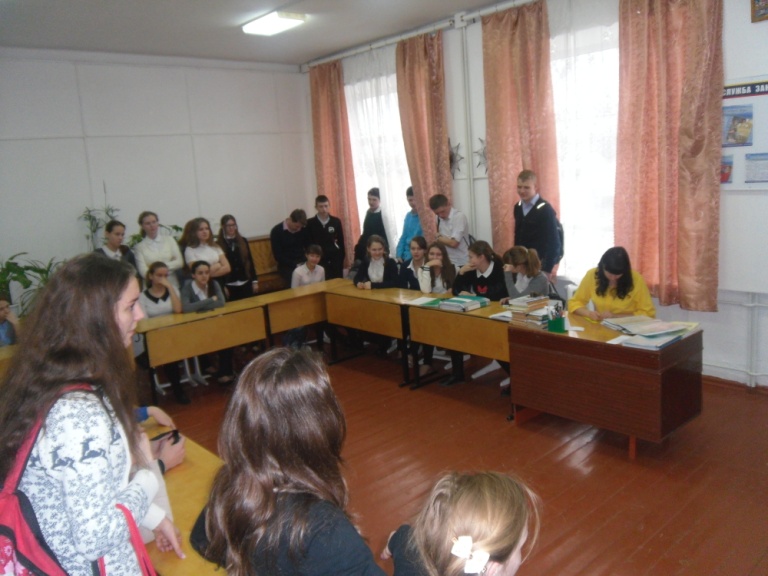 «Это должен знать каждый!»-круглый стол по Закону 15-39.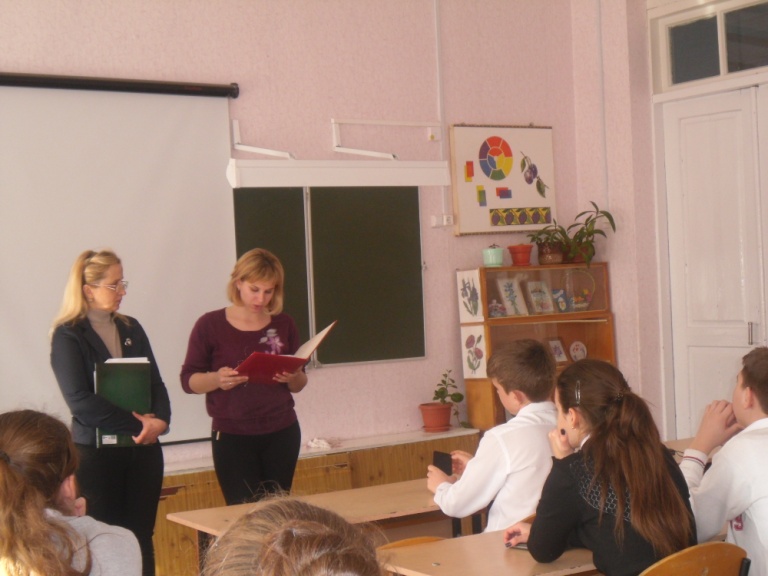 «Мы помним…»-День воинской славы.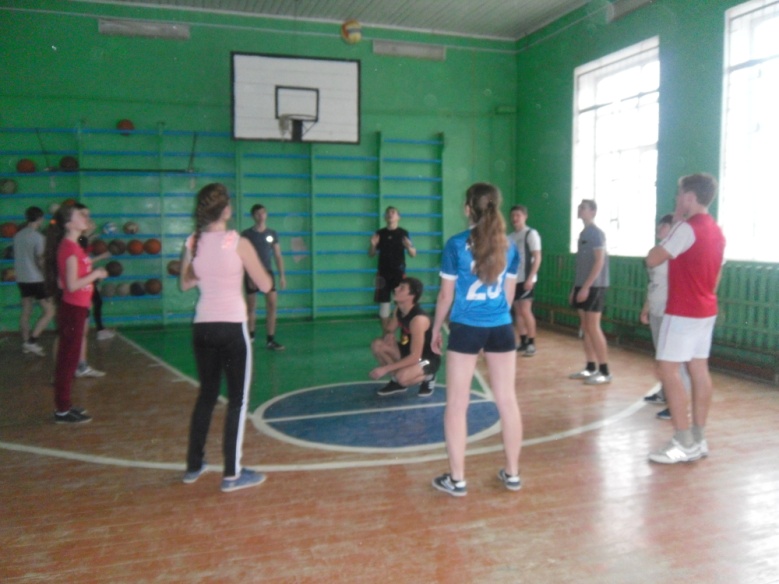 «Большие маневры»-спортивная игра.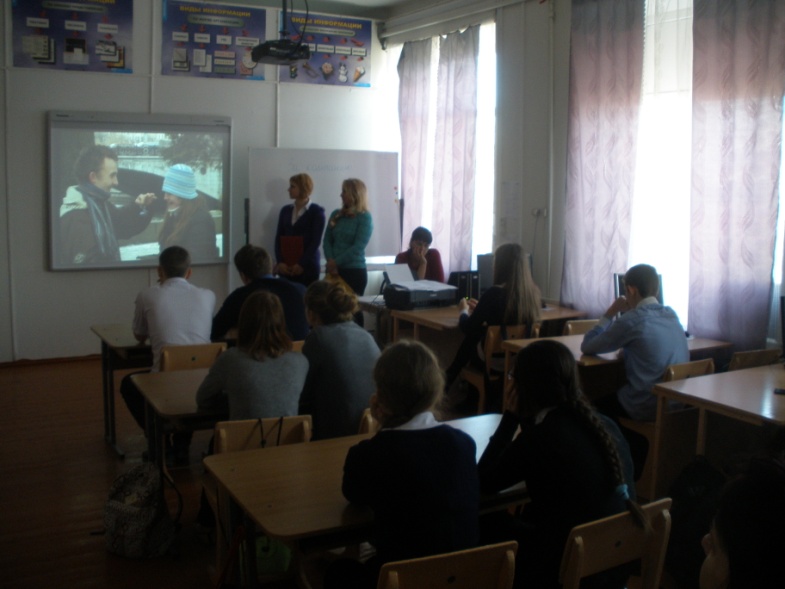 «За компанию?»-просмотр фильма.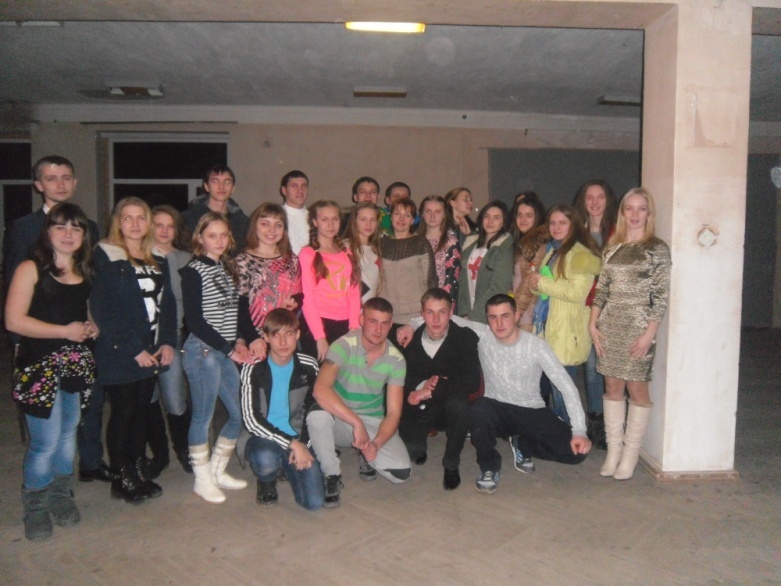 «День рождения клуба «Ассорти»»-дискотека с игровой программой.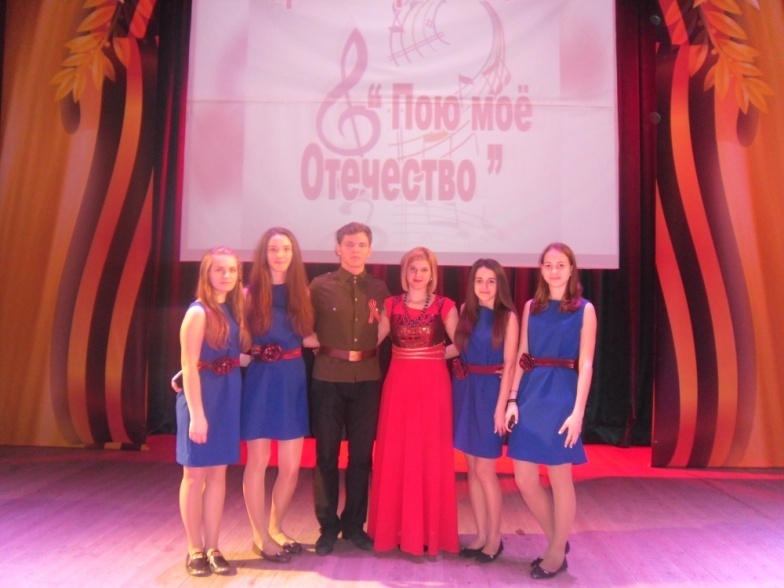 «Пою Мое Отечество»-краевой фестиваль героико-патриотической песни.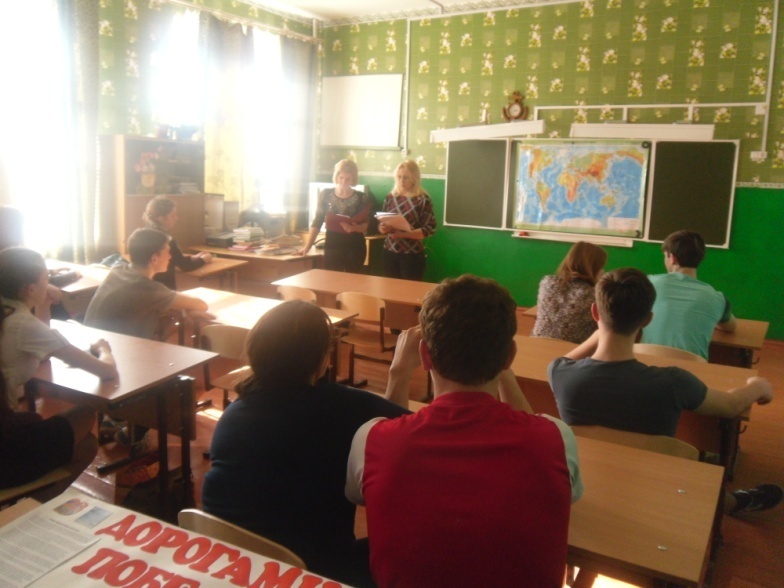 «Блокада Ленинграда»-урок мужества.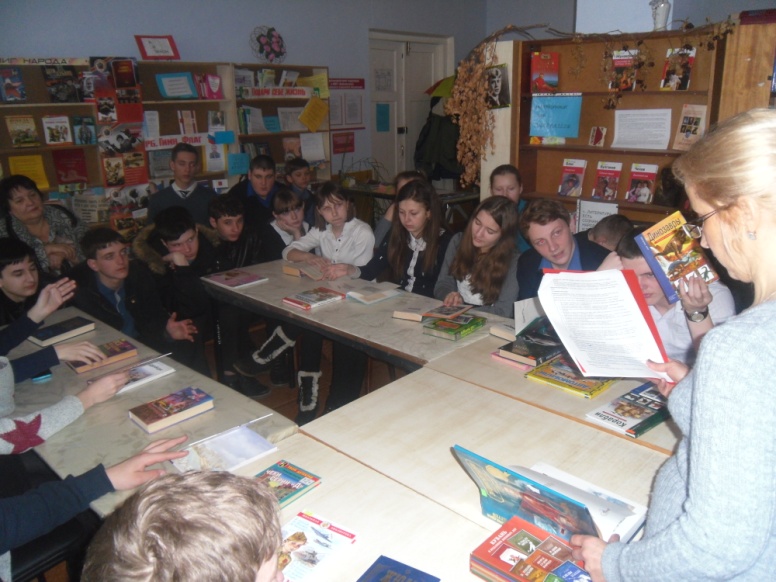 «Молодежь и книги»-мероприятие к дню духовной культуры.